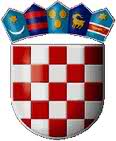 REPUBLIKA HRVATSKAVARAŽDINSKA ŽUPANIJAOPĆINA SVETI ILIJA Općinsko vijeće KLASA: 400-05/18-03/01-06                            URBROJ: 2186/08-18-01Sveti Ilija, 26.04.2018. 			Na temelju članka 82 stavak 2. Pravilnika o proračunskom računovodstvu i računskom planu („Narodne Novine“ broj: 124/14, 115/15 i 87/16) i članka 30. Statuta Općine Sveti Ilija (»Službeni vjesnik Varaždinske županije« broj: 5/18) Općinsko vijeće Općine Sveti Ilija na 06. sjednici održanoj dana 26.04.2018. godine donosi ODLUKUo raspodjeli rezultata Općine Sveti Ilija za 2017. godinu Članak 1.Općinsko vijeće Općine Sveti Ilija donosi Odluku o raspodjeli rezultata za 2017.godinu i to:Viškom prihoda poslovanja u iznosu od 2.292.834,89 kn pokriva se dio manjka prihoda od nefinancijske imovine koji iznosi 2.519.577,87 kn.Manjak prihoda od nefinancijske imovine u iznosu od 226.742,98 kn, manjak prihoda od financijske imovine u iznosu od 458.174,95 kn, te manjak prihoda iz prethodne 2016. godine u iznosu od 1.085.717,37 kn  što je ukupno 1.770.635,30 kn uvrstiti će se u Izmjene i dopune Proračuna za 2018.g.Članak 2.Povrat više uplaćenih sredstava Hrvatskom zavodu za zapošljavanje za javne radove i stručno osposobljavanje bez zasnivanja radnog odnosa u 2017.g. u iznosu od 14.426,31 kn uključiti će se u Izmjene i dopune Proračuna za 2018.g.Članak 3.Ova Odluka sastavni je dio Godišnjeg izvještaja o izvršenju Proračuna Općine Sveti Ilija za 2017. godinu.							Predsjednik Općinskog vijeća						  	  Zdravko Ostroški, dipl. ing.     